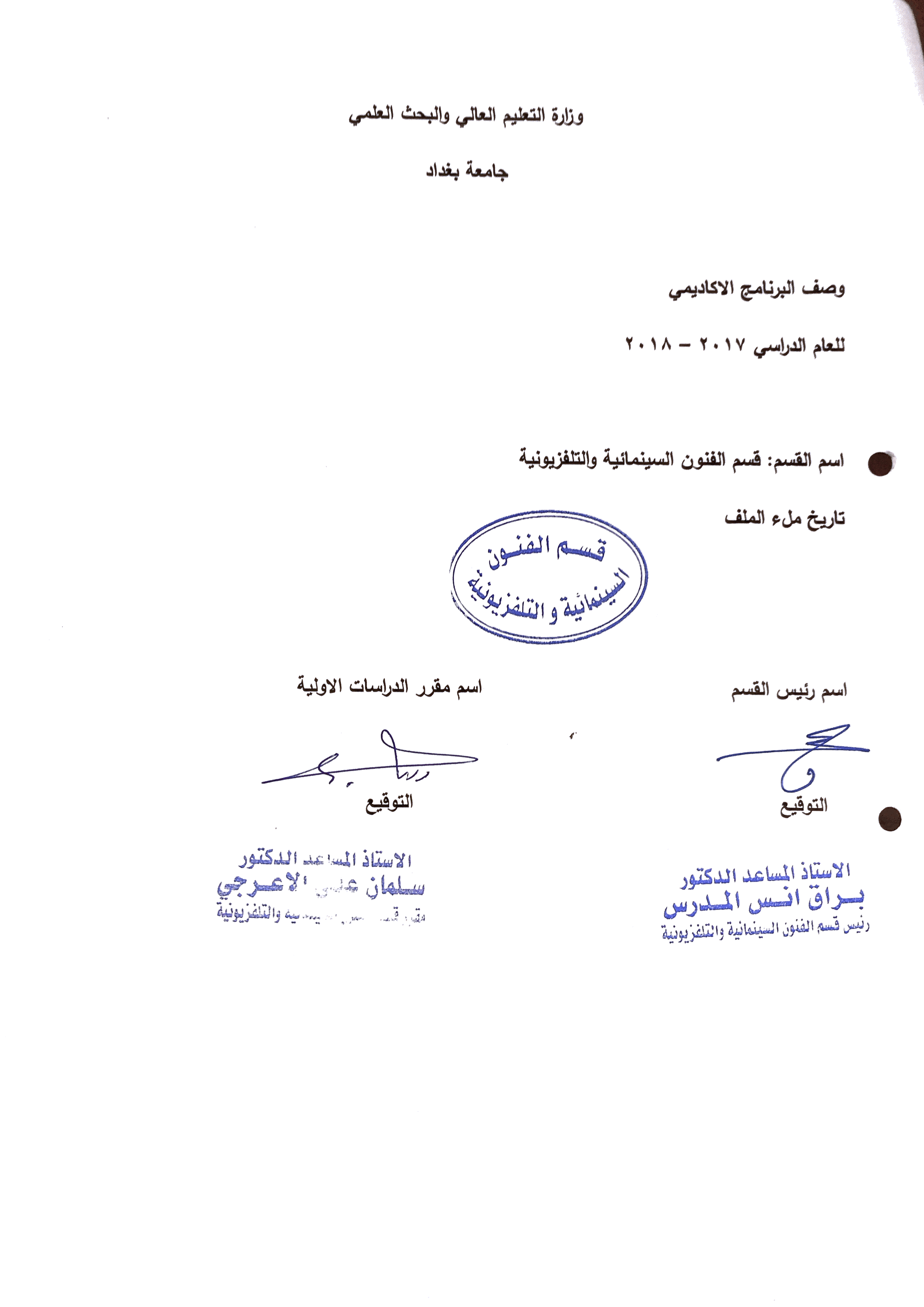 وصف تصميم المنطق الرقميوصف المقررالمؤسسة التعليميةجامعة بغداد / كلية الفنون الجميلةالقسم الجامعي / المركزقسم الفنون السينمائية والتلفزيونيةاسم / رمز المقررتكوين صوري اشكال الحضور المتاحةالبكالوريوسالفصل / السنةسنوي عدد الساعات الدراسية (الكلي)90 ساعة دراسيةتاريخ اعداد هذا الوصف2018-2019اهداف المقررتعريف الطلبة بالتكوين الفني بشكل عام .تعريف الطلبة بتكوين الصورة .تعريف الطالب بالعناصر البصرية للمشهد .تعريف الطالب بعناصر التكوين الاساسية . تعريف الطالب عن الفرق بين التكوين في التلفزيون والسينما والتكوين في المسرح .دراسة وتعريف الطالب بالبناء التشكيلي للقطة .تعريف الطالب بين التكوين والتشكيل .الاهداف المعرفية أ1-1: تعليم الطالب على كيفية استغلال المهارات والادوات الاخارجية في قراءة الصورة وكذلك كيفيات توظيف عناصر اللغة السينمائية جمالياً. الاهداف المهارتية الخاصة بالمقررب 1 – شروحات نظرية لكل موضوع اسبوعي ومن ثم اجراء تطبيقات عملية في الاستوديو السينمائي والاستوديو التلفزيوني على ما تم اخذه وشرحه نظرياً.طرائق التعليم والتعلمشرح نظري وتنظيري لكل موضوع اسبوعي داخل القاعة الدراسية وعمل التطبيقات العملية للمادة النظرية في الاستوديوهات ومختبرات المكياج والمونتاج والكرافيك.طرائق التقييم امتحانات نظرية بواقع امتحانين نظري لكل فصل .امتحانات عملية بواقع امتحانين عملي لكل فصل لتصبح (4) امتحانات نظرية و(4) امتحانات عملية ج – الاهداف الوجدانية والقيميةج 1طرائق التعليم والتعلمطرائق التقييمد- المهارات العامة والتأهيلية المنقولة (المهارات الاخرى المتعلقة بقابلية التوظيف والتطور الشخصي)الاسبوعالساعاتمخرجات التعلم المطلوبةاسم الوحدة / المساق او الموضوعطريقة التعليمطريقة التقييم3التكوين الصوريمعنى التكوين والتشكيل والفرق بينهما محاضرة نظريةاسئلة شفهية ومناقشة3تكوين صوري تكوين الصورة محاضرة نظرية توضيح العناصر التي تكون الصورة3تكوين صوري العناصر البصرية للمشهدمحاضرة نظريةتوضيح عناصر اللقطة السينمائية الرئيسية ضمن المشهد3تكوين صوري التأطيرمحاضرة نظريةوضع اللقطة داخل الاطار 3تكوين صوري الإيطار واقسامه محاضرة نظريةتقسيم الاطار واظهار المناطق القوية والضعيفة فيه3تكوين صوريالعناصر التشكيلية في الأطارمحاضرة نظريةالتطرق الى عناصر الصورة من خطوط والشكل والحجم3تكوين صوريقواعد التكوينمحاضرة نظريةالتطرق الى الاضاءة واللون والوحدة والتوازن3تكوين صوريالتوازنمحاضرة نظريةالتطرق الى معنى التوازن في اللقطة واقسامه 3تكوين صوريالمنظورمحاضرة نظريةتعريف الطالب بالمنظور واقسامه3تكوين صوريالبناء التشكيلي للقطةمحاضرة نظريةالتعريف هنا عن ال داخل اللقطة وكذلك التوازن3تكوين صوريالقواعد الاساسية لتحديد وزن الكتلة في العمل الفني وفي الاجسام المتحركةمحاضرة نظريةتعريف الطالب عن ابعاد الكتل عن الكاميرة3تكوين صوريعناصر التكوين الجيد محاضرة نظريةتعريف الطالب ان يكون هناك تشويق –توازن العمق -الترتيب3تكوين صوريمركز الاهتماممحاضرة نظريةالتاكيد على العناصر التي تدخل ضمن مركز الاهتمام3تكوين صوريعناصر مركز الاهتمام محاضرة نظريةتعريف الطالب بالحركة –الحدث-الصوت-الاضاءة-اللون3تكوين صوريدراسة الخلفياتمحاضرة نظريةدراسة الخلفيات وعلاقتها بحقيقة الصورة3تكوين صوريانواع المسافاتمحاضرة نظريةالتطرق الى انواع المسافات ضمن الكادر وغلاقتها مع بعض3تكوين صوريمستويات الزمن في العمل الفنيمحاضرة نظريةالتطرق الى مستويات الزمن في العمل الفنيزمن العرضزمن الحدثزمن الادراك3تكوين صوريتأثير التكوين في التعبير الصوريمحاضرة نظرية3تكوين صوريالعوامل التي تساعد على مضاغفة مركز الاهتمام محاضرة نظريةالتطرق الى العوامل التي تساعد من مضاعفة مركز الاهتمام 33333الكتب المقررة المطلوبةالمراجع الرئيسية (المصادر):أ. الكتب والمراجع التي يوصي بها  : ب. المراجع الالكترونية، مواقع الانترنيت: